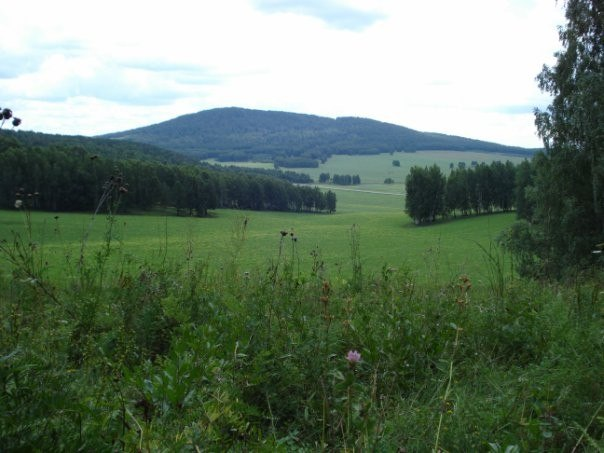 Воспитатель: Чупилко С.В.Цель: Обобщение знаний, обучающихся о родном крае: его истории, растительном и животном мире.Задачи:1. Систематизировать знания, обучающихся об истории Краснодарского края, его растительном и животном мире.2. Развивать познавательный интерес, память, сообразительность, мышление, быстроту реакции, творческую активность обучающихся.3. Прививать интерес к историческому прошлому края, животному и растительному миру.Оборудование: карта КК, пакетики с рисом, пшеницей, кукурузой, пшеном, гречкой, семечками подсолнечника, м/мХод занятия:Организационный момент.Вступительное словоТы был на Кубани?А ты побывай!Отличные людиПрославленный край!Там примут тебя как хорошего друга,Покажут, как землю ворочают плугом.Как хлеб убирают,Как стол накрываютКак в горнице гостя у нас угощают.Люблю тебя, край мой.Простор Краснодарский.И труд хлебороба,И песни, и пляски.Улыбку и радостьНа лицах казачьихСуровых и смуглых,Простых, но горячих!Ты был на Кубани?А ты побывай!Отличные людиПрославленный край.Здравствуйте, ребята! Наша встреча посвящена теме «Люби и знай край родной». И сегодня мы вспомним об истории нашего края, о его растительном и животном мире. - Ребята мы знаем о Родине, о стране, в которой живём, а есть такое понятие «малая Родина».- Как вы понимаете, что такое «малая Родина»?Это место, где мы с вами родились и живём, где увидели свет солнца и начали познавать окружающий мир. Это край, район, село, улица, дом и даже школа, в которую вы ходите, маленький кусочек нашей огромной страны. Дети становятся в круг, и проводится игра с клубочком «Назови ласково».Дети, держась за край нити, передают друг другу клубочек и называют друг друга ласковым именем. После того, как образовался круг, воспитатель говорит: «У нас получился крепкий круг. Вот и мы с вами одна большая крепкая и дружная семья. Живём мы вместе, занимаемся вместе, отмечаем вместе общие праздники, говорим на одном языке, живём на одной планете. Вы знаете, как называется наша планета?(Наша планета называется Земля). А нас, её жителей, как можно назвать? (Нас можно назвать земляне).Как называется наша страна?(Наша страна называется Россия. Жителей нашей страны зовут…? (Россияне).Мы живём в красивой станице с названием …? (Тенгинская). Вот что, ребята, выяснилось – что у нас с вами одна общая родина. Давайте скрутим клубочек и расскажем, как вы понимаете слово «Родина». (Высказывания детей и чтение стихотворений).Если скажут слово «родина»Сразу в памяти встаётСтарый дом, в саду смородинаТолстый тополь у ворот.Что мы Родиной зовёмДом, где мы с тобой растём.И берёзки у дороги,По которым мы идём.Что мы Родиной зовём?Солнце в небе голубом.И душистый, золотистыйХлеб за праздничным столом.Что мы Родиной зовём?Всё, что в сердце бережем,Край, где мы с тобой живём… 3. Беседа о родном селе. Ребята, скажите, как называется наше государство? (Россия)У каждой страны, государства, области, района есть свои отличительные символы:Герб РоссииФлаг РоссииКак зовут президента России?  (Путин)Как называется столица нашей Родины? (Москва)Как называется наш край? (Краснодарский)Как называется наш район? (Усть-Лабинский)А как называется наша станица? (Тенгинская)Молодцы.У нашего дорогого района, как и у нашей Родины – России и у всех городов России есть свой герб.Что такое герб?Герб – это отличительный знак страны. Это рисунок-рассказ об особенностях местоположения, о достопримечательностях, об основных занятиях жителей. Наш герб – это всё то, чем славится наш район.В: Правила для участников викторины. Я буду задавать вам вопросы, и давать различные задания. Вы отвечаете. Для того, чтобы ответить, нужно поднять руку. Кто первый поднял руку, тот и отвечает. Если ответ не правильны, отвечает другой. За каждый правильный ответ вы получите балл. Выигрывает тот, кто набрал большее количество балов.В: Викторина начинается!Перед вами карта КК. На ней вы видите 3 раздела нашей викторины:Первый – исторический – здесь мы вспомним об истории края;Второй – посвящен растительному миру -  речь пойдет о растениях, растущих на территории КК;Третий – посвящен животному миру – поговорим о животных и птицах нашего края.4. Викторина1.Кто является губернатором Краснодарского края?(Кондратьев)2. Как называется столица нашего края? (г. Краснодар)3. Какое название имел город Краснодар раньше? (г. Екатеринодар)4.Кубанские земли казакам даровала (подчеркни):Екатерина IЕкатерина IIЕлизавета5.Почему наш край ещё называют Кубанью? (по названию реки)6.Какой край граничит с нашим краем на востоке? (Ставропольский)7.Какие горы находятся в нашем крае?(Кавказские)8. Какие моря омывают наш край? (Чёрное, Азовское)9. Какой полуостров расположен на западе нашего края?(Таманский)10.Назовите три государственных символа Краснодарского края?(Гимн, герб, флаг)5.Игра с залом «Птицы». Если в тексте я говорю слово, которое не относится к птицам, то зрители топают ногами. В остальных случаях надо хлопать в ладоши. Будьте внимательны            Прилетели птицы: голуби, синицы,            Мухи и стрижи, голуби, синицы,            Аисты вороны, галки, макароны,            Голуби, куницы, голуби, синицы,            Чибисы, чижи, галки и стрижи,            Комары, кукушки, голуби, синицы,            Галки и стрижи, чибисы, чижи,            Аисты, кукушки. Даже совы-сплюшки,            Лебеди и утки и спасибо шутке!      11. Кто написал гимн Краснодарского края?(Полковой священник Константин Образцов)12. Какого цвета полосы на флаге Кубани?(Синий, малиновый, зелёный)13.Древние каменные гробницы, расположенные на территории Краснодарского края?(Дольмены)14. Назовите самую высокую гору в нашем крае?(Цахвоа 3345м.)15.Назовите крупное млекопитающее Кавказского заповедника?(Зубр)16.Суп из капусты на Кубани?(Борщ)17.Когда был открыт памятник Екатерине Великой в г. Краснодаре?(8 сентября 2006 года)20.Какие виды рыб обитают в Чёрном море?21.Какие промыслы и ремёсла раньше были на Кубани?6. Итог: Закончить мероприятие хочу словами.«Твоя Родина – Россия, большая и сильная страна. Но еще у тебя есть малая Родина – Кубань. Очень красивый край, которым мы все гордимся. Таким его сделали замечательные трудолюбивые люди, и среди них твои мама и папа, дедушка и бабушка. Ты тоже, когда вырастешь, будешь преумножать его красоту и богатство».Забота о природе Кубани – наш с вами святой долг. Пусть эти слова сопровождают вас в долгом и захватывающем путешествии по родному краю.Всем спасибо за внимание. До новых встреч!